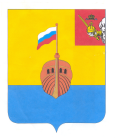 РЕВИЗИОННАЯ КОМИССИЯ ВЫТЕГОРСКОГО МУНИЦИПАЛЬНОГО РАЙОНА162900, Вологодская область, г. Вытегра, пр. Ленина, д.68тел. (81746)  2-22-03,  факс (81746) ______,       e-mail: revkom@vytegra-adm.ruЗАКЛЮЧЕНИЕна отчет об исполнении бюджета сельского поселения Андомское за 1 квартал 2021 года    14.05.2021 г.                                                                                      г. ВытеграЗаключение Ревизионной комиссии Вытегорского муниципального района к отчету об исполнении бюджета сельского поселения Андомское (далее – бюджет поселения) за 1 квартал 2021 года подготовлено в соответствии с требованиями Бюджетного кодекса Российской Федерации, Положения о Ревизионной комиссии Вытегорского муниципального района.Анализ поступлений и фактического расходования бюджетных средств, произведён по данным отчёта об исполнении бюджета поселения за 1 квартал 2021 года, утвержденного постановлением Администрации сельского поселения Андомское от 29.04.2021 г № 39. Бюджет поселения на 2021 год утверждён решением Совета сельского поселения Андомское от 10.12.2020 года № 216 «О бюджете сельского поселения Андомское на 2021 год и плановый период 2022 и 2023 годов» (далее – решение о бюджете) по доходам в сумме 10970,9 тыс. рублей, по расходам в сумме 10970,9 тыс. рублей. Бюджет принят без дефицита.Исполнение основных характеристикЗа 1 квартал 2021 года в решение о бюджете изменения вносились 1 раз. В результате внесенных изменений плановые показатели бюджета поселения по доходам составили 10970,9 тыс. рублей и по расходам 11820,0 тыс. рублей (+ 849,1 тыс. рублей, или 7,7 %). Дефицит бюджета утвержден в сумме 849,1 тыс. рублей.   За отчетный период 2021 года в доход бюджета поселения поступило 2395,8 тыс. рублей, что составило 21,8 % от годового прогнозного плана. Расходы исполнены в объеме 2124,3 тыс. рублей, или на 18,0 % от годовых значений.По итогам 1 квартала 2021 года сформировался профицит бюджета поселения в сумме 271,5 тыс. рублей. Доходы бюджета поселенияАнализ исполнения доходной части бюджета поселения по состоянию на 1 апреля 2021 года представлен в таблице:Исполнение доходной части бюджета поселения за 1 квартал 2021 года	              (тыс. рублей)За 1 квартал 2021 года в бюджет поселения поступило налоговых и неналоговых доходов в сумме 358,3 тыс. рублей, что составило 18,9 % от плана на год. Поступления по налоговым доходам составили 326,7 тыс. рублей, или 18,5 % от годового уточнённого плана. По сравнению с аналогичным периодом 2020 года налоговых доходов поступило на 128,0 тыс. рублей больше. Неналоговые доходы поступили в объеме 31,6 тыс. рублей (24,7 % от плана на год), что на 55,0 тыс. рублей меньше, чем в 1 квартале 2020 года. В структуре налоговых платежей основными доходными источниками в 1 квартале являются земельный налог (48,5 % от общего объема поступивших налоговых доходов) и налог на доходы физических лиц (44,7 % от общего объема поступивших налоговых доходов). Поступление земельного налога составило 158,3 тыс. рублей, или 13,1 % от плана на 2021 год, в том числе земельный налог с организаций 117,8 тыс. рублей (18,7 % от плана), с физических лиц – 40,5 тыс. рублей (7,0 % от плана). По сравнению с аналогичным периодом 2020 года земельного налога поступило больше на 25,6 тыс. рублей, или на 19,3 %.Налог на имущество физических лиц составил 11,5 тыс. рублей (4,2 % от плана на год). По сравнению с аналогичным периодом 2020 года налога поступило меньше на 15,3 тыс. рублей, или на 57,1 %.Налог на доходы физических лиц поступил в объеме 146,1 тыс. рублей (56,2 % от плана на 2021 год), что больше на 109,6 тыс. рублей, или в 4,0 раза, чем в 1 квартале 2020 года. Рост поступлений по данному налогу связан с уточнением ОКТМО одного из налогоплательщиков в результате чего налог стал поступать в бюджет поселения (поступления налога ранее поступали в бюджет МО «Город «Вытегра»).   Единый сельскохозяйственный налог поступил в объеме 6,6 тыс. рублей, или на 38,8 % от годового плана.          Доходы от поступления государственной пошлины составили в бюджете поселения 4,2 тыс. рублей (38,2 % от плана на 2021 год). В 1 квартале 2020 года поступило госпошлины на сумму 2,7 тыс. рублей.          Доля налоговых доходов в общем объёме поступлений составила 13,6 %.         Неналоговые доходы в бюджет поселения поступили в сумме 31,6 тыс. рублей, или 24,7 % от плана на год. Неналоговые доходы представлены доходами от оказания платных услуг. По сравнению с аналогичным периодом 2020 года неналоговых доходов поступило меньше на 55,0 тыс. рублей, или на 63,5 %.         По сравнению с 1 кварталом 2020 года налоговых и неналоговых доходов поступило больше на 73,0 тыс. рублей, или на 25,6 %. Их доля в общем объеме доходов поселения – 15,0 %.           Безвозмездные поступления составили 2037,5 тыс. рублей, или 22,4 % от годовых плановых назначений, из них:- дотации 1824,7 тыс. рублей (25,0 % от плана);- субсидии 169,5 тыс. рублей (12,6 %); - субвенции 43,3 тыс. рублей (16,5 % от годового плана).         По сравнению с аналогичным периодом 2020 года безвозмездных поступлений поступило меньше на 588,9 тыс. рублей, или на 22,4 % (не поступали иные межбюджетные трансферты, составившие в 2020 году 458,0 тыс. рублей).          Доля безвозмездных поступлений в общем объеме доходов поселения составила 85,0 %.        Общий размер поступлений за 1 квартал текущего года уменьшился по сравнению с аналогичным периодом прошлого года на 515,9 тыс. рублей, или на 17,7 %. Снижение поступление обусловлено снижением безвозмездных поступлений. Анализ исполнения доходов бюджета сельского поселения Андомское по видам доходов за 1 квартал 2021 года представлен в приложении 1 к Заключению.  3.  Расходы бюджета поселенияРасходы бюджета за 1 квартал 2021 года составили 2124,3 тыс. рублей, или 18,0 % к годовым плановым назначениям. Анализ исполнения расходной части бюджета поселения за 1 квартал 2021 года представлен в таблице:Анализ исполнения расходной части бюджета поселенияза 1 квартал 2021 года (тыс. рублей)         По разделу 01 «Общегосударственные вопросы» исполнение годового плана составило 841,6 тыс. рублей, или 16,4 % к уточненным бюджетным назначениям. По сравнению с аналогичным периодом 2020 года объем расходов уменьшился на 116,7 тыс. рублей, или на 12,2 %. Доля расходов раздела в общем объеме расходов поселения – 39,6 %.         По подразделу 0102 «Функционирование высшего должностного лица субъекта Российской Федерации и муниципального образования» расходы составили 317,0 тыс. рублей (2020 г. – 240,6 тыс. рублей), или 29,7 % от годовых бюджетных назначений. Расходы направлены на содержание главы муниципального образования (выплаты заработной платы, включая уплату налогов и взносы в фонды).          По подразделу 0104 «Функционирование Правительства Российской Федерации, высших исполнительных органов государственной власти субъектов Российской Федерации, местных администраций» расходы составили 431,6 тыс. рублей (2020 г. – 618,9 тыс. рублей), или 12,6 % от плана.  В течение 1 квартала 2021 года первоначальный плановый показатель (2841,0 тыс. рублей) был увеличен на 814,0 тыс. рублей, или на 28,7 % и составил 3655,0 тыс. рублей. Увеличение планового показателя обусловлено повышением расходов на закупки товаров, работ, услуг для нужд администрации (приобретение автомобиля).           Расходы по данному подразделу составили:- расходы на обеспечение деятельности органов местного самоуправления – 408,6 тыс. рублей, в том числе: расходы на выплаты персоналу составили 258,4 тыс. рублей, на закупку товаров, работ, услуг – 145,2 тыс. рублей, на уплату налогов, сборов, иных платежей – 5,0 тыс. рублей. - межбюджетные трансферты, перечисляемые в бюджет района на осуществление отдельных полномочий администрацией района в соответствии с заключенными соглашениями – 23,0 тыс. рублей;          Бюджетные назначения по подразделу 0106 «Обеспечение деятельности финансовых, налоговых и таможенных органов и органов финансового (финансово-бюджетного) надзора» исполнены в объеме 84,4 тыс. рублей, или на 25,0 %. Расходы по данному подразделу были направлены на обеспечение отдельных полномочий за счет средств поселения в соответствии с заключенными соглашениями, в том числе: на обеспечение деятельности финансовых органов – 60,5 тыс. рублей, на обеспечение полномочий по внешнему контролю – 23,9 тыс. рублей.                                Расходы по подразделу 0113 «Другие общегосударственные вопросы» составили 8,6 тыс. рублей, или 22,0 % от плана.  Средства были направлены на: - на уплату взносов в Ассоциацию «Совет муниципальных образований Вологодской области» - 5,0 тыс. рублей;- выполнение других обязательств государства – 3,6 тыс. рублей (оценка рыночной стоимости автомобиля).В 1 квартале 2021 года финансирование расходов из Резервного фонда не производилось.  По разделу 02 «Национальная оборона» исполнение годового планового показателя составило 43,5 тыс. рублей, или 16,6 %. К аналогичному периоду прошлого года исполнение составило 106,9 %.        Расходы произведены по подразделу 0203 «Мобилизационная и вневойсковая подготовка» за счет субвенции из федерального бюджета на осуществление первичного воинского учета. Средства направлены на выплаты персоналу.          Бюджетные назначения по разделу 05 «Жилищно-коммунальное хозяйство» исполнены в объеме 286,5 тыс. рублей, или на 12,2 % от плана. По сравнению с аналогичным периодом 2020 года объем расходов уменьшился на 339,9 тыс. рублей, или на 54,3 %.  Доля расходов в общем объеме расходов бюджета поселения составила 13,5 %.         По подразделу 0502 «Коммунальное хозяйство» расходы исполнены в объеме 58,6 тыс. рублей, или 4,4 % от плана. Средства (субсидия из областного бюджета) были направлены на организацию уличного освещения.          По подразделу 0503 «Благоустройство» расходы исполнены в объеме 227,9 тыс. рублей, или на 22,8 % от плана. Средства были направлены на организацию уличного освещения в населенных пунктах поселения. По разделу 08 «Культура, кинематография» исполнение расходов за 1 квартал 2021 года составило 25,8 %, или 861,5 тыс. рублей. К аналогичному периоду прошлого года исполнение составило 170,6 % (+ 368,5 тыс. рублей). Доля расходов раздела в общих расходах бюджета составляет – 40,6 %. Исполнены по подразделу 0801 «Культура». Средства направлены на обеспечение деятельности казенного учреждения культуры «Онего», в том числе: на выплаты персоналу – 397,7 тыс. рублей, из них на исполнение майских указов президента 144,5 тыс. рублей, на закупки товаров и услуг – 398,3 тыс. рублей, на уплату налогов, сборов иных платежей – 2,6 тыс. рублей, бюджетные инвестиции – 62,9 тыс. рублей (реконструкция дома культуры в с. Тудозерский Погост).По разделу 10 «Социальная политика» расходы в 1 квартале исполнены в объеме 91,4 тыс. рублей, или на 17,6 % от плана на год. По сравнению с аналогичным периодом 2020 года расходов исполнено больше на 4,2 тыс. рублей, или на 4,8 %. По подразделу 1001 «Пенсионное обеспечение» расходы исполнены в объеме 84,7 тыс. рублей (в 2020 году – 87,0 тыс. рублей), или 16,6 % от плана на год. Денежные средства направлены на доплаты к пенсии бывшим главам поселения, муниципальным служащим, уволенным в связи с выходом на пенсию. По подразделу 1003 «Социальное обеспечение населения» расходы исполнены в объеме 6,7 тыс. рублей (2020 г. – 0,2 тыс. рублей), или на 65,7 % от плана. Средства направлены на предоставление мер социальной поддержки отдельным категориям граждан.  Расходы на социальную сферу составили 952,9 тыс. рублей, или 44,9 % от общего объема расходов.          По сравнению с аналогичным периодом 2020 года объем расходов бюджета поселения уменьшился на 93,1 тыс. рублей, или на 4,2 %.        Анализ исполнения расходов бюджета сельского поселения Андомское по разделам, подразделам за 1 квартал 2021 года представлен в приложении 2 к Заключению.                        4. Реализация целевых программ.В 2021 году бюджет поселения исполняется в рамках 5 муниципальных программ. На реализацию программной части бюджета предусмотрены бюджетные ассигнования в размере 6452,7 тыс. рублей, или 54,6 % от общего утвержденного объема расходов поселения. Исполнение расходов бюджета сельского поселения Андомское по муниципальным программам в 1 квартале 2021 года отражено в таблице.Исполнение расходов бюджета сельского поселения Андомское по муниципальным программам в 1 квартале 2021 г (тыс. рублей)За 1 квартал 2021 года исполнение бюджета по муниципальным программам составляет 1242,3 тыс. рублей, или 19,3 % от уточненного плана на год. Доля программного финансирования в общих расходах поселения в 1 квартале составила 58,5 %. Реализация муниципальных программ осуществлялась по 4 разделам из 8 составляющих структуру расходов бюджета поселения. Наибольший объем программных расходов приходится на разделы: «Жилищно – коммунальное хозяйство» - 286,4 тыс. рублей, на 100,0 % расходы программные (23,1 % от общего объема программных расходов) и «Культура, кинематография» - 861,5 тыс. рублей, на 100,0 % расходы программные (69,3 % от общего объема программных расходов). В пояснительной записке к отчету об исполнении бюджета за 1 квартал отсутствует информация об исполнении муниципальных программ.                                   5.  Дефицит бюджета поселения.         Решением Совета сельского поселения Андомское от 10.12.2020 г. № 216 «О бюджете сельского поселения Андомское на 2021 год и плановый период 2022 и 2023 годов» бюджет на 2021 год утвержден бездефицитный. В результате внесенных изменений в плановые показатели по доходам и расходам дефицит бюджета утвержден в объеме 849,1 тыс. рублей.  Утвержденный объем дефицита соответствует нормам статьи 92.1 Бюджетного кодекса Российской Федерации.        По итогам 1 квартала 2021 года сложился профицит бюджета в объёме 271,5 тыс. рублей.           Выводы и предложения.        Отчет об исполнении бюджета сельского поселения Андомское представлен в Совет сельского поселения Андомское в соответствии с Положением «О бюджетном процессе в сельском поселении Андомское», утвержденным решением Совета сельского поселения Андомское от 14.11.2017 г.  № 50 (с изменениями). Данные отчета достоверно и полно отражают исполнение основных характеристик бюджета поселения за 1 квартал 2021 года.         Бюджет за 1 квартал 2021 года выполнен по доходам на сумму 2395,8 тыс. рублей, или на 21,8 % от годового плана, расходы исполнены на сумму 2124,3 тыс. рублей, или на 18,0 % от плана, установленного на текущий год.         Бюджет поселения за 1 квартал 2021 года исполнен с профицитом в объеме 271,5 тыс. рублей.          По сравнению с аналогичным периодом прошлого года общий размер поступлений за 1 квартал текущего года уменьшился на 515,9 тыс. рублей, или на 17,7 %, объем расходов бюджета поселения уменьшился на 93,1 тыс. рублей, или на 4,2 %.         Ревизионная комиссия Вытегорского муниципального района предлагает представленный отчет об исполнении бюджета сельского поселения Андомское за 1 квартал 2021 года к рассмотрению с учетом подготовленного анализа. Аудитор Ревизионной комиссии                                                   О.Е. НестероваНаименование показателяИсполнено на01.04.20202021 год2021 год2021 годНаименование показателяИсполнено на01.04.2020Уточненныйгодовой планИсполнено на     01.04.2021% исполнения к годовому плануДоходы бюджета - итого2911,710970,92395,821,8Налоговые доходы198,71767,0326,718,5Неналоговые доходы86,6128,031,624,7Налоговые и неналоговые доходы285,31895,0358,318,9Безвозмездные поступления от других бюджетов бюджетной системы РФ, в т. ч.2626,49075,92037,522,4Дотации 1807,97298,61824,725,0Субсидии 300,01343,8169,512,6Субвенции 40,5263,243,316,5Иные межбюджетные трансферты458,00,0Безвозмездные поступления от негосударственных организаций 20,0 93,5Прочие безвозмездные поступления76,8НаименованиеИсполнено за 1 квартал 2020 года2021 год2021 год2021 год2021 годНаименованиеИсполнено за 1 квартал 2020 годаУточненный годовой планИсполнено% исполнения к уточненному бюджету% исполнения к уровню 2020 года123456Общегосударственные вопросы958,35119,1841,616,4%87,8%Национальная оборона40,5261,243,316,6%106,9%Национальная безопасность и правоохранительная деятельность0,052,50,00,0%#ДЕЛ/0!Национальная экономика0,00,00,0Жилищно-коммунальное хозяйство626,42343,9286,512,2%45,7%Образование0,04,00,00,0%#ДЕЛ/0!Культура, кинематография505,03339,2861,525,8%170,6%Социальная политика87,2520,191,417,6%104,8%Физическая культура и спорт0,0180,00,00,0%#ДЕЛ/0!Итого2217,411820,02124,318,0%95,8%№ п/пНазвание муниципальной программы Утверждено на 2021 год Исполнено в 1 квартале 2021 года % исполнения МП Удельный вес в программных расходах Удельный вес в общем объеме расходов поселения1Комплексная программа по обеспечению мер пожарной безопасности муниципального образования сельского поселения Андомское на 2018 – 2022 годы59,51,22,0%0,1%0,1%2Развитие муниципальной службы в Администрации сельского поселения Андомское на 2021 -2023 годы6,01,830,0%0,1%0,1%3Благоустройство территории, реконструкция и ремонт сетей уличного и внутридворового освещения муниципального образования сельское поселение Андомское на 2021 - 2023 годы2343,9286,412,2%23,1%13,5%4Профилактика правонарушений в сельском поселении Андомское на 2021 – 2023 годы1,00,00,0%0,0%0,0%5Развитие основных направлений социальной политики сельского поселения Андомское на 2021 – 2023 годы4042,3952,923,6%76,7%44,9%Итого 6452,71242,319,3%100,0%58,5%